Школьный музей принял участие в межрегиональном конкурсе «Юный архивист», посвященном 90-летию Главного Архивного управления Московской области. Почетные награды получили: директор школы Тухватулина Светлана Иосифовна, педагог-организатор Малыгина Ольга Борисовна, учитель истории Швыряева Анна Игоревна, учащиеся 11а класса Согрин Никита и Петров Евгений. В рамках конкурсной программы ребята подготовили виртуальную экскурсию  по школьному музею. 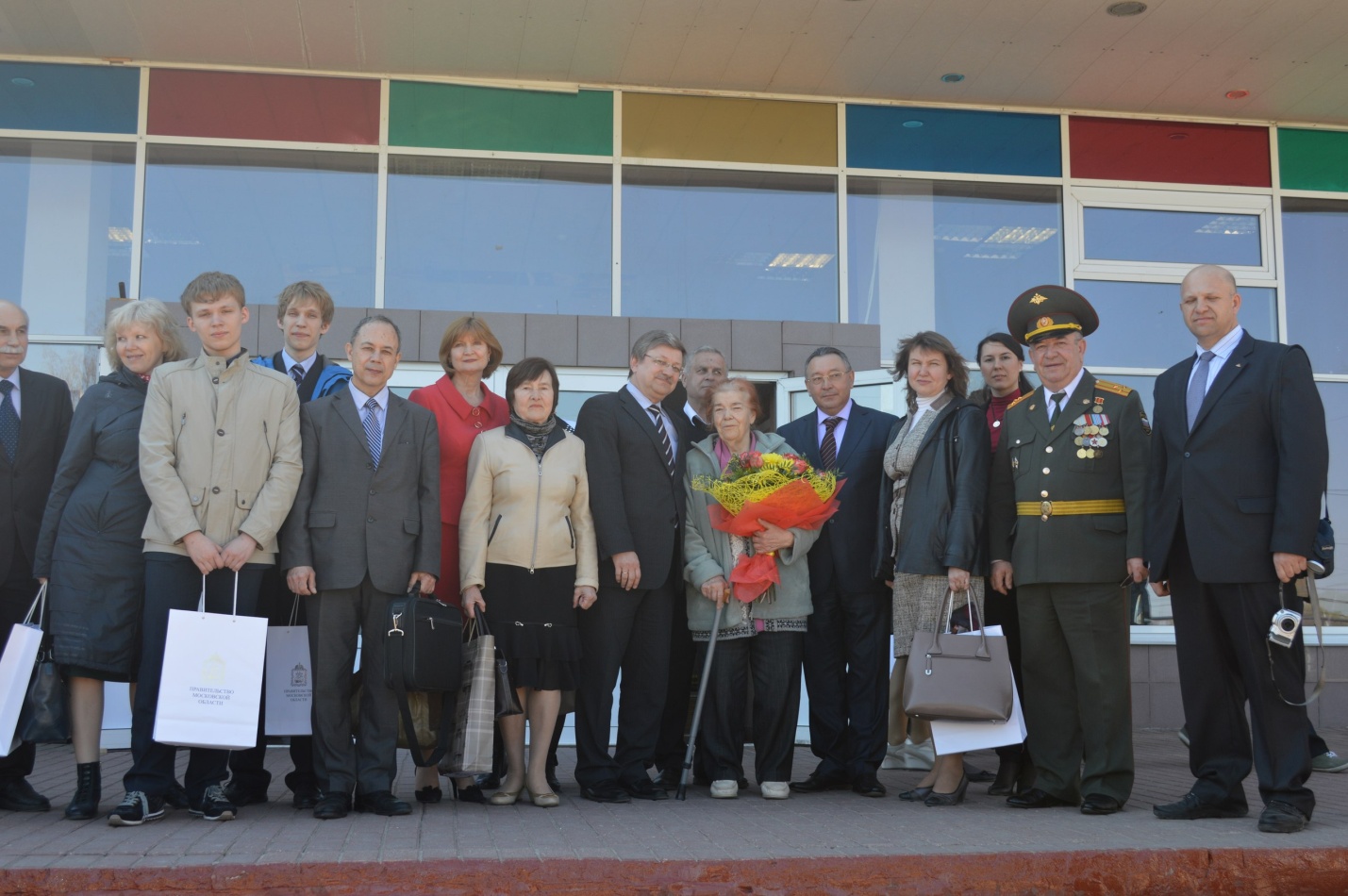 